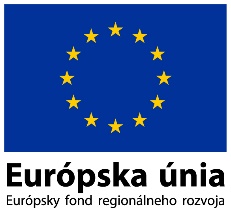 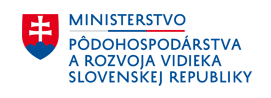 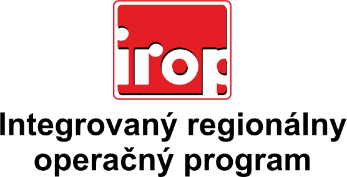 Zoznam odborných hodnotiteľovZoznam odborných hodnotiteľovKód výzvyMená odborných hodnotiteľovIROP-PO1-SC121-2016-125. hodnotiace koloIng. Martin MasárIROP-PO1-SC121-2016-125. hodnotiace koloIng. Peter ŠpalekIROP-PO1-SC121-2016-125. hodnotiace koloIROP-PO1-SC121-2016-125. hodnotiace koloIROP-PO1-SC121-2016-125. hodnotiace koloIROP-PO1-SC121-2016-125. hodnotiace koloIROP-PO1-SC121-2016-125. hodnotiace kolo